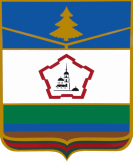 планработы КОНТРОЛЬНО-счетной палаты Почепского районана 2020 год(утвержден решением Коллегии Контрольно-счетной палаты Почепского района от 27 декабря 2019 года № 5,с изменениями, утвержденными решением Коллегии Контрольно-счетной палаты Почепского района от 05 июня 2020 № 2, от 30 ноября 2020 № 3, от 29.12.2020 №4)№п/пНаименование мероприятия Срок проведения мероприятия Ответственные за проведение мероприятия Основание для включения мероприятия в план1.Контроль формирования и исполнения бюджета Почепского района, бюджетов городских и сельских поселений Почепского районаКонтроль формирования и исполнения бюджета Почепского района, бюджетов городских и сельских поселений Почепского районаКонтроль формирования и исполнения бюджета Почепского района, бюджетов городских и сельских поселений Почепского районаКонтроль формирования и исполнения бюджета Почепского района, бюджетов городских и сельских поселений Почепского района1.1.Контроль формирования бюджета Почепского района, бюджетов городских и сельских поселений Почепского районана 2021 год и плановый период 2022 и 2023 годовКонтроль формирования бюджета Почепского района, бюджетов городских и сельских поселений Почепского районана 2021 год и плановый период 2022 и 2023 годовКонтроль формирования бюджета Почепского района, бюджетов городских и сельских поселений Почепского районана 2021 год и плановый период 2022 и 2023 годовКонтроль формирования бюджета Почепского района, бюджетов городских и сельских поселений Почепского районана 2021 год и плановый период 2022 и 2023 годов1.1.1.Экспертно-аналитическое мероприятие «Экспертиза и подготовка заключения на проект решения Почепского района «О бюджете Почепского муниципального района Брянской области на 2021 год и на плановый период 2022 и 2023 годов»декабрьМолодожен Л.И.Положение о Контрольно-счетном органе Почепского района1.1.2.Экспертиза и подготовка заключения на проекты решений Советов народных депутатов 14 сельских и 2 городских поселений Почепского муниципального района Брянской области о бюджете поселений на 2021 год и на плановый период 2022 и 2023 годов.Экспертизе подлежат проекты решений о бюджетах следующих поселений:Почепское городское поселение Почепского муниципального района Брянской областиРамасухское городское поселение Почепского муниципального района Брянской областиБакланское сельское поселение Почепского муниципального района Брянской областиБельковское сельское поселение Почепского муниципального района Брянской областиВитовское сельское поселение Почепского муниципального района Брянской областиГушинское сельское поселение Почепского муниципального района Брянской областиДмитровское сельское поселение Почепского муниципального района Брянской областиДоманичское сельское поселение Почепского муниципального района Брянской областиКраснорогское сельское поселение Почепского муниципального района Брянской областиМосковское сельское поселение Почепского муниципального района Брянской областиПервомайское сельское поселение Почепского муниципального района Брянской областиПольниковское сельское поселение Почепского муниципального района Брянской областиРечицкое сельское поселение Почепского муниципального района Брянской областиСетоловское сельское поселение Почепского муниципального района Брянской областиСемецкое сельское поселение Почепского муниципального района Брянской областиЧоповское сельское поселение Почепского муниципального района Брянской областидекабрьМолодожен Л.И.Соглашения о передаче полномочий1.2.Контроль исполнения бюджета Почепского района, бюджетов городских и сельских поселений Почепского районана 2020 год и на плановый период 2021 и 2022 годовКонтроль исполнения бюджета Почепского района, бюджетов городских и сельских поселений Почепского районана 2020 год и на плановый период 2021 и 2022 годовКонтроль исполнения бюджета Почепского района, бюджетов городских и сельских поселений Почепского районана 2020 год и на плановый период 2021 и 2022 годовКонтроль исполнения бюджета Почепского района, бюджетов городских и сельских поселений Почепского районана 2020 год и на плановый период 2021 и 2022 годов1.2.1.Экспертиза и подготовка заключений на проекты решений «О внесении изменений в решение Почепского районного Совета народных депутатов «О бюджете Почепского муниципального района Брянской области на 2020 год и на плановый период 2021 и 2022 годов»»январь-декабрьМолодожен Л.И.Положение о Контрольно-счетном органе Почепского района1.2.2.Экспертиза и подготовка заключений на проекты решений о внесении изменений в решения о бюджете на 2020 год и на плановый период 2021 и 2022 годов представительных органов поселений, входящих в состав Почепского муниципального района Брянской области и передавших полномочия по осуществлению внешнего муниципального финансового контроля Контрольно-счетной палате Почепского района.Экспертизе подлежат проекты решений следующих поселений:Почепское городское поселение Почепского муниципального района Брянской областиРамасухское городское поселение Почепского муниципального района Брянской областиБакланское сельское поселение Почепского муниципального района Брянской областиБельковское сельское поселение Почепского муниципального района Брянской областиВитовское сельское поселение Почепского муниципального района Брянской областиГушинское сельское поселение Почепского муниципального района Брянской областиДмитровское сельское поселение Почепского муниципального района Брянской областиДоманичское сельское поселение Почепского муниципального района Брянской областиКраснорогское сельское поселение Почепского муниципального района Брянской областиМосковское сельское поселение Почепского муниципального района Брянской областиПервомайское сельское поселение Почепского муниципального района Брянской областиПольниковское сельское поселение Почепского муниципального района Брянской областиРечицкое сельское поселение Почепского муниципального района Брянской областиСетоловское сельское поселение Почепского муниципального района Брянской областиСемецкое сельское поселение Почепского муниципального района Брянской областиЧоповское сельское поселение Почепского муниципального района Брянской областиянварь-декабрьМолодожен Л.И.Соглашения о передаче полномочий1.2.3Экспертно-аналитическое мероприятие «Экспертиза и подготовка заключения на отчет об исполнении бюджета Почепского муниципального района Брянской области за 1 квартал 2020 года»июньМолодожен Л.И.Положение о Контрольно-счетном органе Почепского района1.2.4Экспертно-аналитическое мероприятие «Экспертиза и подготовка заключения на отчет об исполнении бюджетов 14 сельских и 2 городских поселений Почепского района за 1 квартал 2020 года»Экспертизе подлежат отчеты об исполнении бюджетов следующих поселений:Почепское городское поселение Почепского муниципального района Брянской областиРамасухское городское поселение Почепского муниципального района Брянской областиБакланское сельское поселение Почепского муниципального района Брянской областиБельковское сельское поселение Почепского муниципального района Брянской областиВитовское сельское поселение Почепского муниципального района Брянской областиГушинское сельское поселение Почепского муниципального района Брянской областиДмитровское сельское поселение Почепского муниципального района Брянской областиДоманичское сельское поселение Почепского муниципального района Брянской областиКраснорогское сельское поселение Почепского муниципального района Брянской областиМосковское сельское поселение Почепского муниципального района Брянской областиПервомайское сельское поселение Почепского муниципального района Брянской областиПольниковское сельское поселение Почепского муниципального района Брянской областиРечицкое сельское поселение Почепского муниципального района Брянской областиСетоловское сельское поселение Почепского муниципального района Брянской областиСемецкое сельское поселение Почепского муниципального района Брянской областиЧоповское сельское поселение Почепского муниципального района Брянской областимай-июньМолодожен Л.И.Соглашения о передаче полномочий1.2.5Экспертно-аналитическое мероприятие «Экспертиза и подготовка заключения на отчет об исполнении бюджета Почепского муниципального района Брянской области за 1 полугодие 2020 года»август-сентябрьМолодожен Л.И.Положение о Контрольно-счетном органе Почепского района1.2.6Экспертно-аналитическое мероприятие «Экспертиза и подготовка заключения на отчет об исполнении бюджетов 14 сельских и 2 городских поселений Почепского района за 1 полугодие 2020 года»Экспертизе подлежат отчеты об исполнении бюджетов следующих поселений:Почепское городское поселение Почепского муниципального района Брянской областиРамасухское городское поселение Почепского муниципального района Брянской областиБакланское сельское поселение Почепского муниципального района Брянской областиБельковское сельское поселение Почепского муниципального района Брянской областиВитовское сельское поселение Почепского муниципального района Брянской областиГушинское сельское поселение Почепского муниципального района Брянской областиДмитровское сельское поселение Почепского муниципального района Брянской областиДоманичское сельское поселение Почепского муниципального района Брянской областиКраснорогское сельское поселение Почепского муниципального района Брянской областиМосковское сельское поселение Почепского муниципального района Брянской областиПервомайское сельское поселение Почепского муниципального района Брянской областиПольниковское сельское поселение Почепского муниципального района Брянской областиРечицкое сельское поселение Почепского муниципального района Брянской областиСетоловское сельское поселение Почепского муниципального района Брянской областиСемецкое сельское поселение Почепского муниципального района Брянской областиЧоповское сельское поселение Почепского муниципального района Брянской областиавгуст-сентябрьМолодожен Л.И.Соглашения о передаче полномочий1.2.7Экспертно-аналитическое мероприятие «Экспертиза и подготовка заключения на отчет об исполнении бюджета Почепского муниципального района Брянской области за 9 месяцев 2020 года»ноябрьМолодожен Л.И.Положение о Контрольно-счетном органе Почепского района1.2.8Экспертно-аналитическое мероприятие «Экспертиза и подготовка заключения на отчет об исполнении бюджетов 14 сельских и 2 городских поселений Почепского района за 9 месяцев 2020 года»Экспертизе подлежат отчеты об исполнении бюджетов следующих поселений:Почепское городское поселение Почепского муниципального района Брянской областиРамасухское городское поселение Почепского муниципального района Брянской областиБакланское сельское поселение Почепского муниципального района Брянской областиБельковское сельское поселение Почепского муниципального района Брянской областиВитовское сельское поселение Почепского муниципального района Брянской областиГушинское сельское поселение Почепского муниципального района Брянской областиДмитровское сельское поселение Почепского муниципального района Брянской областиДоманичское сельское поселение Почепского муниципального района Брянской областиКраснорогское сельское поселение Почепского муниципального района Брянской областиМосковское сельское поселение Почепского муниципального района Брянской областиПервомайское сельское поселение Почепского муниципального района Брянской областиПольниковское сельское поселение Почепского муниципального района Брянской областиРечицкое сельское поселение Почепского муниципального района Брянской областиСетоловское сельское поселение Почепского муниципального района Брянской областиСемецкое сельское поселение Почепского муниципального района Брянской областиЧоповское сельское поселение Почепского муниципального района Брянской областиоктябрь-ноябрьМолодожен Л.И.Соглашения о передаче полномочий1.3.Контроль исполнения бюджета Почепского муниципального района Брянской области, бюджетов городских и сельских поселений Почепского муниципального района Брянской областиза 2019 год.Контроль исполнения бюджета Почепского муниципального района Брянской области, бюджетов городских и сельских поселений Почепского муниципального района Брянской областиза 2019 год.Контроль исполнения бюджета Почепского муниципального района Брянской области, бюджетов городских и сельских поселений Почепского муниципального района Брянской областиза 2019 год.Контроль исполнения бюджета Почепского муниципального района Брянской области, бюджетов городских и сельских поселений Почепского муниципального района Брянской областиза 2019 год.1.3.1.Экспертно-аналитическое мероприятие «Экспертиза и подготовка заключения на отчет об исполнении бюджета Почепского муниципального района Брянской области за 2019 год»майМолодожен Л.И.Положение о Контрольно-счетном органе Почепского района1.3.2.Экспертно-аналитическое мероприятие «Экспертиза и подготовка заключения на отчет об исполнении бюджетов 17 сельских и 2 городских поселений МО Почепского района за 2019 год»Экспертизе подлежат отчеты об исполнении бюджетов следующих поселений:Почепское городское поселение Почепского муниципального района Брянской областиРамасухское городское поселение Почепского муниципального района Брянской областиБакланское сельское поселение Почепского муниципального района Брянской областиБельковское сельское поселение Почепского муниципального района Брянской областиВалуецкое сельское поселение Почепского муниципального района Брянской областиВитовское сельское поселение Почепского муниципального района Брянской областиГушинское сельское поселение Почепского муниципального района Брянской областиДмитровское сельское поселение Почепского муниципального района Брянской областиДоманичское сельское поселение Почепского муниципального района Брянской областиКраснорогское сельское поселение Почепского муниципального района Брянской областиМосковское сельское поселение Почепского муниципального района Брянской областиПервомайское сельское поселение Почепского муниципального района Брянской областиПольниковское сельское поселение Почепского муниципального района Брянской областиРагозинское сельское поселение Почепского муниципального района Брянской областиРечицкое сельское поселение Почепского муниципального района Брянской областиСетоловское сельское поселение Почепского муниципального района Брянской областиСемецкое сельское поселение Почепского муниципального района Брянской областиТитовское сельское поселение Почепского муниципального района Брянской областиЧоповское сельское поселение Почепского муниципального района Брянской областиапрель-майМолодожен Л.И.Соглашения о передаче полномочий2.Контрольная и экспертно-аналитическая деятельность Контрольно-счетной палаты Почепского районаКонтрольная и экспертно-аналитическая деятельность Контрольно-счетной палаты Почепского районаКонтрольная и экспертно-аналитическая деятельность Контрольно-счетной палаты Почепского районаКонтрольная и экспертно-аналитическая деятельность Контрольно-счетной палаты Почепского района2.1Экспертно-аналитические мероприятияЭкспертно-аналитические мероприятияЭкспертно-аналитические мероприятияЭкспертно-аналитические мероприятия2.1.1Исключено решением Коллегии Контрольно-счетной палаты Почепского района от 29.12.2020 №42.2Контрольные мероприятияКонтрольные мероприятияКонтрольные мероприятияКонтрольные мероприятия2.2.1Контрольное мероприятие «Проверка законности, полноты и своевременности поступлений в бюджеты Почепского городского поселения Почепского муниципального района Брянской области и Рамасухского городского поселения Почепского муниципального района Брянской области доходов от получения права на размещение нестационарных торговых объектов в 2019 году, включая оценку качества администрирования указанных доходов» февраль-мартМолодожен Л.И.Решение Коллегии Контрольно-счетной палаты Почепского района2.2.2Контрольное мероприятие «Проверка использования бюджетных средств, выделенных на организацию освещения в Польниковском сельском поселения Почепского муниципального района Брянской области в 2018-2019 годах».июльМолодожен Л.ИПоручение главы Польниковского сельского поселения Почепского муниципального района Брянской области2.2.3Контрольное мероприятие «Анализ эффективности использования имущества муниципального жилищного фонда Почепского городского поселения Почепского района Брянской области в 2019 году, истекшем периоде 2020 года, включая оценку качества администрирования администрацией Почепского района доходов от платы за наем помещений жилищного фонда»октябрь-ноябрьМолодожен Л.И.Поручение главы Почепского городского поселения Почепского муниципального района Брянской области2.2.4Контрольное мероприятие «Проверка целевого и эффективного использования средств субсидий, предоставленных в 2019 году бюджетам муниципальных районов (городских округов) на укрепление материально-технической базы учреждений культуры Брянской области в рамках реализации мероприятия «Отдельные мероприятия по развитию культуры, культурного наследия, туризма, обеспечению устойчивого развития социально-культурных составляющих качества жизни населения» государственной программы «Развитие культуры и туризма в Брянской области» (совместное с Контрольно-счетной палатой Брянской области)июль-октябрьМолодожен Л.ИРешение Коллегии Контрольно-счетной палаты Почепского района2.2.5Контрольное мероприятие «Проверка соблюдения порядка размещения рекламных конструкций на территории Почепского района, законности, полноты и своевременности поступлений в бюджет Почепского муниципального района Брянской области доходов от заключения договоров на установку и эксплуатацию рекламной конструкции на земельном участке, здании или ином недвижимом имуществе, находящемся в муниципальной собственности за 2019 год, истекший период 2020 года».декабрьМолодожен Л.ИРешение Коллегии Контрольно-счетной палаты Почепского района2.2.6Исключено решением Коллегии Контрольно-счетной палаты Почепского района от 30.11.2020 №32.2.7Исключено решением Коллегии Контрольно-счетной палаты Почепского района от 30.11.2020 №32.2.8Исключено решением Коллегии Контрольно-счетной палаты Почепского района от 30.11.2020 №33.Обеспечение деятельности Контрольно-счетной палаты Почепского районаОбеспечение деятельности Контрольно-счетной палаты Почепского районаОбеспечение деятельности Контрольно-счетной палаты Почепского районаОбеспечение деятельности Контрольно-счетной палаты Почепского района3.1.Организационное обеспечение деятельности Контрольно-счетной палаты Почепского районаОрганизационное обеспечение деятельности Контрольно-счетной палаты Почепского районаОрганизационное обеспечение деятельности Контрольно-счетной палаты Почепского районаОрганизационное обеспечение деятельности Контрольно-счетной палаты Почепского района3.1.1.Подготовка отчета о работе Контрольно-счетной палаты Почепского района за 2019 год.январь-февральМолодожен Л.И.Положение о Контрольно-счетном органе Почепского района3.1.2.Подготовка и утверждение плана работы Контрольно-счетной палаты Почепского района на 2021 годдекабрьМолодожен Л.И.Положение о Контрольно-счетном органе Почепского района3.1.3.Разработка стандартов по муниципальному финансовому контролюянварь-декабрьМолодожен Л.И.Положение о Контрольно-счетном органе Почепского района3.1.4.Участие в работе конференций, семинаров и совещаний, проводимых Контрольно- счетной палатой Брянской области и Ассоциацией контрольно-счетных органов Брянской областиянварь-декабрьМолодожен Л.И.Положение о Контрольно-счетном органе Почепского района3.1.5.Участие в работе заседаний Совета народных депутатов, постоянных комиссий, коллегий, совещаний, проводимых органами местного самоуправления и правоохранительными органамиянварь-декабрьМолодожен Л.И.Положение о Контрольно-счетном органе Почепского района3.1.6.Рассмотрение запросов и обращений юридических и физических лиц должностными лицами Контрольно-счетной палаты Почепского района, входящим в их компетенциюянварь-декабрьМолодожен Л.И.Положение о Контрольно-счетном органе Почепского района3.1.7.Заключение соглашений о передаче полномочий по осуществлению внешнего муниципального финансового контроля с поселениями, входящих в состав Почепского муниципального района.декабрьМолодожен Л.И.Согласно решению Почепского районного Совета народных депутатов3.1.8.Подготовка материалов о результатах деятельности контрольно-счетного органа для публикации в средствах массовой информации и на официальном сайте Контрольно-счетной палаты Почепского районаянварь-декабрьМолодожен Л.ИПоложение о Контрольно-счетном органе Почепского района3.1.9Проведение мероприятий по повышению квалификации сотрудников Контрольно-счетной палаты Почепского районаянварь-декабрьМолодожен Л.ИПоложение о Контрольно-счетном органе Почепского района